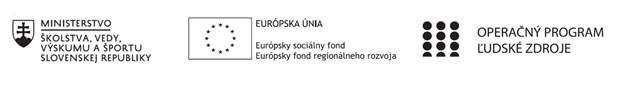 PREZENČNÁ LISTINAMiesto konania seminára/aktivity: on line MS TEAMSDátum konania seminára/aktivity: 19. 09. 2022Trvanie aktivity/seminára: od 14,45 hod	do 17,45.hod	Meno lektora resp. lektorov a podpis/y:Zoznam účastníkov aktivity/seminára:Prioritná os:VzdelávanieŠpecifický cieľ:1.2.1 Zvýšiť kvalitu odborného vzdelávania a prípravy reflektujúc potreby trhu prácePrijímateľ:Stredná priemyselná škola stavebná a geodetická, Drieňová 35, BratislavaNázov projektu:Zvýšenie kvality odborného vzdelávania a prípravy na Strednej priemyselnej škole stavebnej a geodetickejKód ITMS projektu:312011Z818Aktivita, resp. názov semináraIKT klubč.Meno a priezviskoPodpisIng. Zita Kósováč.Meno a priezviskoPodpis1.Ing. Iveta Cibuľová2.Ing. Beatrica Gallusová3.Ing. Pavla Hanzlíčková4.Ing. Zdenka Hollá5.Ing. Zita Kósová6.Ing. arch. Katarína Lavrinčíková7.Ing. Ingrid Michalcová8.Ing. Ivana Pospíšilová9.Ing. Arch. Martin Sarvaš10.